29. valašský mikulášský jarmek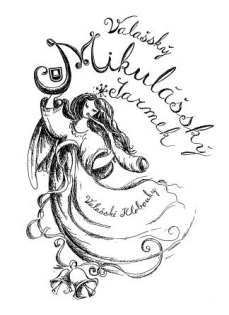 Valašské Klobouky
Tisková zpráva 28. 11. 2022Na jarmek pojedou autobusy Mikulášského expresu i posílené vlakyVALAŠSKÉ KLOBOUKY – Dopravní situace bývá při Valašském mikulášském jarmeku ztížená řadou okolností, a proto organizátoři připravili opatření, kterými se budou v sobotu 3. prosince snažit případným potížím s průjezdností i parkováním předejít. V centru budou zřízené zóny zákazu parkování a pro osobní auta i autobusy bude fungovat systém odstavných parkovišť. Přespolní návštěvníci mohou využít hromadné dopravy a přicestovat do Valašských Klobouk například speciálními autobusy Mikulášského expresu nebo posílenými vlakovými spoji.„Parkování na Valašském mikulášském jarmeku bude obtížnější, protože hlavní parkoviště na Masarykově náměstí bude v sobotu dějištěm tradičního jarmekového programu. Řidiči by proto měli počítat s tím, že je bude pořadatelská služba navigovat na odstavná parkoviště. Aby také byla zachována průjezdnost hlavních tahů, budou v centru platit zóny zákazu parkování. Týkat se budou Masarykova náměstí a ulic Československé armády, Dobrovského, Komenského, Sbořisko a Brumovská. Děkujeme řidičům za respektování dopravního značení a ohleduplnost,“ uvedl Jaroslav Baloušek, místostarosta města Valašské Klobouky.Ideálním řešením pro přespolní návštěvníky z okolního regionu je přijet na jarmek autobusy Mikulášského expresu. Jeho mimořádné spoje pojedou ze Slavičína, Sidonie, Brumova – Bylnice, Nedašovy Lhoty, Valašské Senice, Lačnova, Študlova, Drnovic i Újezda. Nástupní i výstupní zastávky Mikulášského expresu budou umístěné na Masarykově náměstí, naproti hotelu Alfacentrum. Z těchto náhradních stanovišť také pojedou pravidelné autobusové linky.Když se návštěvníci rozhodnou cestovat vlakem, bude jim k dispozici řada posílených spojů ze směru od Valašského Meziříčí i od Starého města u Uherského Hradiště.Mapa parkovišť, jízdní řády Mikulášského expresu i jízdní řády posílených vlakových spojů jsou k dispozici na webu Valašského mikulášského jarmeku.Tož dojděte na jarmek!Lenka Zvonková		publicita Valašského mikulášského jarmeku+420 731 653 885		mobilzvonkova@mu-vk.cz		e-mailwww.jarmek.cz			webValašský mikulášský jarmek	Facebook#zazijtejarmek			Instagram